山东泰开成套电器有限公司2023年度环保信息公开公示一、公司基本信息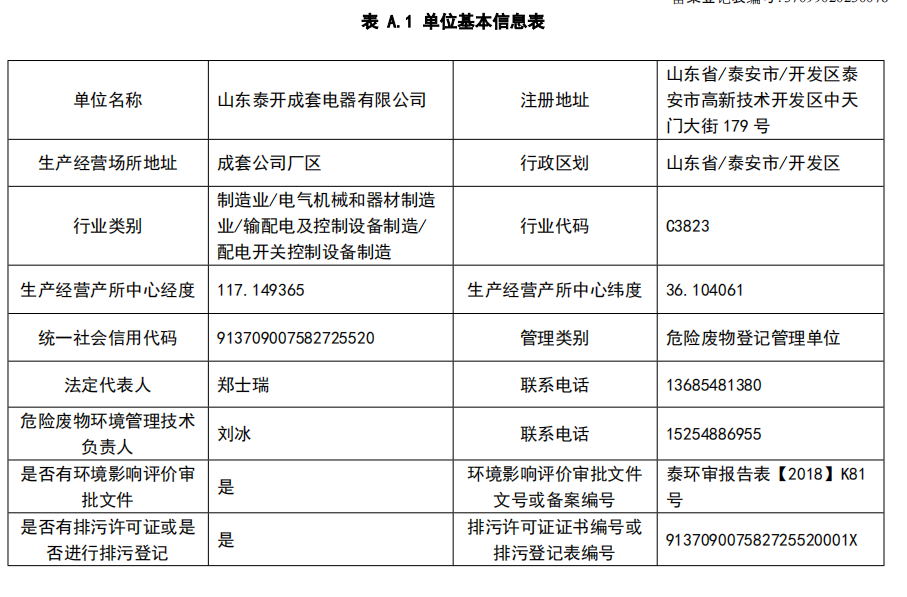 二、2023年度危废产生信息危废转移信息2023年度危废产生信息2023年度危废产生信息2023年度危废产生信息2023年度危废产生信息2023年度危废产生信息2023年度危废产生信息危废名称危废类别危废代码危废产生量危废转移量危废贮存量废液压油HW08900-218-082020㎏2250㎏160㎏废油桶HW49900-041-491025㎏990㎏71㎏废活性炭HW49900-039-49540㎏430㎏320㎏备注：2022年度贮存废液压油390㎏；废活性炭210㎏；废油桶36㎏备注：2022年度贮存废液压油390㎏；废活性炭210㎏；废油桶36㎏备注：2022年度贮存废液压油390㎏；废活性炭210㎏；废油桶36㎏备注：2022年度贮存废液压油390㎏；废活性炭210㎏；废油桶36㎏备注：2022年度贮存废液压油390㎏；废活性炭210㎏；废油桶36㎏备注：2022年度贮存废液压油390㎏；废活性炭210㎏；废油桶36㎏危废名称危废类别危废代码危废转移量危废接收单位危废接收单位废液压油HW08900-218-082250㎏泰安市晟瑞环境科技有限公司（泰安危证009号）宁阳青山物流有限公司（鲁交运管许可泰字370921300332）废油桶HW49900-041-49990㎏泰安市晟瑞环境科技有限公司（泰安危证009号）宁阳青山物流有限公司（鲁交运管许可泰字370921300332）废活性炭HW49900-039-49430㎏泰安市晟瑞环境科技有限公司（泰安危证009号）宁阳青山物流有限公司（鲁交运管许可泰字370921300332）